INITIATION A L’OCEANOGRAPHIE (physique, chimie et biologie)3V561 du 25 juin au 5 juillet 2017FORMULAIRE DE DEMANDE D'INSCRIPTIONA renvoyer avant le 28 février 2017Renseignements sur le candidat :Nom : Prénom :					                        sexe : M 	F Date de naissance :                               à (lieu et pays de naissance) : Nationalité :Coordonnées pour convocation ou information urgente :Adresse :                                                                                           Téléphone :		 Portable :Courrier électronique : Année, série, option, mention, lieu d’obtention et établissement fréquenté du BAC :Année de 1ère inscription dans l’enseignement Supérieur français :Année de 1ère inscription en Université publique ou IUFM :Université publique ou IUFM de 1ère inscription :Université actuelle :Avez-vous déjà été inscrit à l’Université Pierre et Marie Curie : 	 OUI		 NONSi oui, n° étudiant UPMC :N° INE ou BEA (obligatoire) :Avez-vous déjà postulé à l’Université Pierre et Marie Curie :		 OUI		 NONSi oui, n° UPMC ou de candidature :Dernier diplôme universitaire obtenu : Diplôme en cours : Pour les étudiants UPMC préciser mention et spécialité………………………………………………………………………………………………………………………………………………………………………………………………………………………………………………………………………………………………………………………………………………………………………………………Orientation future :  Enseignement     	 Recherche		 Autre carrière             Dans quelle spécialité  : ………………………………………………………………………….Etes-vous inscrit à d'autres stages pour l'année en cours ? 	 OUI	  NON Si oui, lesquels ? :Date et signature de l’étudiant :Le présent formulaire avec les pièces ci-dessous est à adresser IMPERATIVEMENT avant le 28 février 2017 à inoc@obs-vlfr.fr :les relevés de notes des 2 derniers semestresun CVune lettre de motivationles éléments du dossier d’inscription :Pour les étudiants déjà inscrits UPMC 2016/2017- Copie de la carte étudiant - Copie de la carte d’identité ou du passeport 
- Copie de la carte de sécurité sociale- Copie attestation de responsabilité civile
- Copie du dernier diplôme obtenu
Vous serez informés de l’acceptation ou non de votre candidature à partir du 15 mars 2017.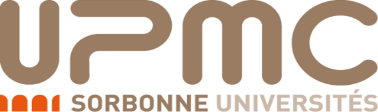 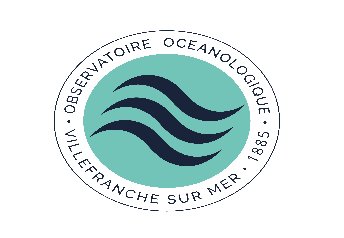 Disciplines (unités de valeur, modules,)annéeUniversité